Sermon Notes	The Gospel of Mark / Message #22“A Story About the Compassionate Provider” (Mark 6:31–44)Marttell Sánchez | April 2, 2023LOOK AT WHAT OUR COMPASSIONATE JESUS PROVIDES!He provides	.He provides	.He provides	.THE POINT: God is a compassionate	; we can be fully	in him if we seek him.TURNING TO OUR PROVIDER TODAYSeek the	, not the	.Learn to be	and	.Give the	you	;  	can become	with Jesus!For Life Group Discussion or Personal Study/ReﬂectionWhat good things did Jesus provide in Sunday’s text? What are examples of other good things he provides? Is there anything else he provides—or allows—in our lives that don’t seem good on the surface, but actually are good for us? How do these good provisions inﬂuence the way you approach and respond to Jesus?How can we meet the physical needs of people without turning our ministry into a “social gospel”? How can we advance the gospel of salvation without neglecting the physical needs of people? How is the crowd’s response a warning for us (John 6:26-27)?Of the three ways Marttell mentioned we can turn to our loving Provider, which one comes easiest to you? Which one is most challenging to you? What steps can you take to grow in the area that most challenges you?What’s Happening @ New LifeGOOD FRIDAY CELEBRATION: The Center for Hope is hosting a Good Friday Celebration, and there is an opportunity to serve on April 7th! There will be a variety of service opportunities such as foot washing, greeting, and serving food. For more information, contact Paul Otto at (707) 972-4811.EASTER SUNDAY: We’ll be delighting in the Resurrection with one combined service on April 9. Light refreshments will be provided by the church in the Fellowship Hall, but members are welcome to bring food to share if they so choose. There will also be a giant Easter egg hunt for children after!KID’S SPORTS CAMP: Monday, June 19th - Friday, June 23rd. Registration is now open at www.newlifeukiah.com/sportscamp !TO OUR GUESTS: Feel free to use the connection card at your pew to let us know more about yourself. You can drop it oﬀ in the oﬀering box in the foyer. Please do not feel obligated to participate in the oﬀering. The oﬀering is for those who have committed to New Life as their church home; we are honored to have you as our guest!GIVING OPTIONS: If New Life is your home church, there are four convenient ways to worship through giving: (1) in the oﬀering box in the foyer on Sundays; (2) by mail-in at 750 Yosemite Drive, Ukiah; (3) online at newlifeukiah.com/give or by scanning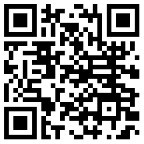 the QR code on this bulletin; (4) through the Tithe.ly app, available on the iOSApp Store or Google Play.